Specimen and isolate submission formPlease submit this form when sending any clinical specimen or isolate to the NICD for testing:Date of sending (dd/mm/yyyy):________________________________________________________________At the NICD, for the attention of:_______________________________________________________________Sending clinician / laboratory details:Sending clinician / laboratory name:_____________________________________________________________Sending laboratory contact person:_____________________________________________________________Sending clinician / laboratory contact details (please tick preferred method of contact): Tel:                                                                Fax:                                                         E-mail:__________________Specimen / isolate details:Date of specimen collection (dd/mm/yyyy):                                                               	Clinical specimen		Specimen type: ______________________________________________Isolate				Suspected agent: _____________________________________________Test requested / reason for sending: ______________________________________________________________Previous laboratory results/ comments (or attach copy of test results):_______________________________________________________________________________________________________________________________Patient details:First name:                                         Surname: ____________________________Gender:           Male             FemaleBirthdate (dd/mm/yyyy):                                                           Age:                                         Age units:______Clinical diagnosis: ______________________________________________________________________________Date of symptom onset (dd/mm/yyyy) :                                    Patient identifier:______________________________Additional comments:________________________________________________________________________________________________________________________________________________________________________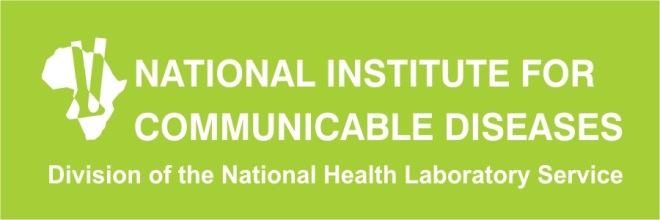 1 Modderfontein Road, Sandringham, 2031 Tel: +27 (0)11 386 6000 www.nicd.ac.za